CVნათია გაბაშვილი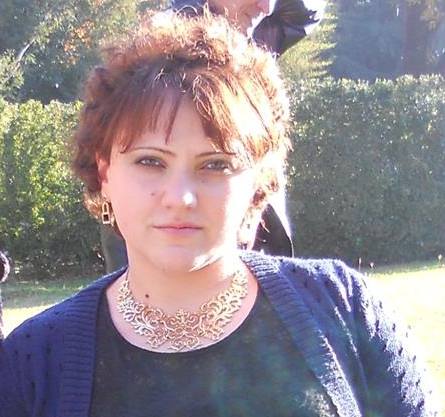 დაბადების თარიღი:  19.02.1984                          დაბადების ადგილი: ქ.თელავიეროვნება: ქართველიოჯახური მდგომარეობა: დაოჯახებულიმისამართი: ქ.თელავი, ალაზნის გამზირი 10, ბინა 22ტელ: (+995) 593 46 36 60 / (+995) 574 77 22 20)ელ.ფოსტა: natia_gabashvili@yahoo.comგანათლება:2008-2011	დოქტორანტურა - თელავის იაკობ გოგებაშვილის სახელობის  სახელმწიფო უნივერსიტეტი, განათლების მეცნიერებათა ფაკულტეტი,  სპეციალობა-ინგლისური ენის სწავლების მეთოდიკა; სამეცნიერო ხარისხი-განათლების დოქტორი.2005-2007 ივანე ჯავახიშვილის სახელობის თბილისის სახელმწიფო უნივერსიტეტი, ჰუმანიტარული ფაკულტეტი, მაგისტრის ხარისხი ამერიკანისტიკაში.2001-2005 იაკობ გოგებაშვილის სახელობის თელავის სახელმწიფო უნივერსიტეტი, ჰუმანიტარული ფაკულტეტი,  ბაკალავრის ხარისხი ინგლისური ენისა და ლიტერატურის სპეციალობაში.1989-2001 თელავის #1 საშუალო სკოლასამუშაო გამოცდილება:2009 - ასისტენტ პროფესორი ინგლისური ენის სწავლების მეთოდიკის მიმართულებით; განათლების მეცნიერებათა ფაკულტეტი. 2007-2009 თელავის იაკობ გოგებაშვილის სახელობის სახელმწიფო უნივერსიტეტში ლაბორანტ-ასისტენტი უცხო ენებისა და ლიტერატურის  კათედრაზე. ინგლისური ენის ცენტრში მოწვეული მასწავლებელი. 2007 წლის იანვარი- ეუთოს მისია საქართველოში, თარჯიმანი.(საპარლამენტო   არჩევნები).2005-2006 თბილისის ივანე ჯავახიშვილის სახელობის სახელმწიფო უნივერსიტეტის საინფორმაციო ცენტრის კოორდინატორი. 2003 წლის იანვარი.  ეუთოს მისია საქართველოში, თარჯიმანი.(საპარლამენტო   არჩევნები).2003 წლის მარტი. ეუთოს მისია საქართველოში, თარჯიმანი.(საპარლამენტო  არჩევნები).2003-2005-ევროკავშირის მისია საქართველოში, თარჯიმანი. (სამედიცინო პროგრამა-პირველადი დახმარების დაფუძნება საქართველოში).2002 წლის ნოემბერი- ეუთოს მისია საქართველოში, თარჯიმანი(საპარლამენტო   არჩევნები).2014-2015- თელავის ევროპული სკოლა, ინგლისური ენის მასწავლებელი.2014-2016 საერთაშორისო პროექტ TEMPUS/CASADE “სტუდენტებში კარიერული კომპეტენციების განვითარება “- ექსპერტი.გამოქვეყნებული სამეცნიერო შრომები: Gabashvili,N. (2021).Insights into Theories of English Language Learning. 11th international Research conference on education, language and literature.Tbilisi.Gabashvili,N. (2021).The Essence of Distance Education and its organization. 11th international Research conference on education, language and literature.Tbilisi.Gabashvili,N. (2020). The impact of classroom management on language learning”. 1987-7323. სამეცნიერო ჟურნალი ენა და კულტურა N: 23. თბილისი, გამომცემლობა „მერიდიანი“. Gabashvili,N. (2020). “E-learning as a Powerful Tool of Education”2449-2337. „განათლება, კვლევა, პრაქტიკა“III. თბილისი, გამომცემლობა „მერიდიანი“.გაბაშვილი,ნ. (2020).  „ინგლისური ენის სწავლების მთავარი მეთოდები ზეპირმეტყველების გაუმჯობესებისათვის ინკლუზიურ კლასში“2449-2337. .„განათლება, კვლევა, პრაქტიკა“III. თბილისი, გამომცემლობა „მერიდიანი“. გაბაშვილი,ნ.(2020). „უცხო ენის შემსწავლელთა ტიპები და მათი სწავლის სტილი“.1987-7323. თბილისი, გამომცემლობა „მერიდიანი“. Gabashvili,N. (2020). Enhancing Communicative Skills in EFL Students“ 1987-7323. სამეცნიერო ჟურნალი ენა და კულტურა N: 24 . თბილისი, გამომცემლობა „მერიდიანი“.გაბაშვილი, ნ. (2018). ფუნდამენტური თეორიბი ინგლისური ენის შეთვისებისათვის. „განათლება, კვლევა, პრაქტიკა“.II. თელავი 2018.ISSN 2449-2337.Gabashvili,N.(2017). THE IMPACT OF SELF-AWARENESS ON STUDENTS’ SUCCESS. შავი ზღვის საერთაშორისო უნივერსიტეტის სამეცნიერო შრომების კრებული N7. თბილისი.Gabashvili,N.(2017). TEACHERS’ READINESS FOR CREATING A LEARNING ENVIRONMENT. შავი ზღვის საერთაშორისო უნივერსიტეტის სამეცნიერო შრომების კრებული N7. თბილისი.Gabashvili, N. (2016). Using Audio-Lingual Method and Listening Approach for Developing Communicative Competence in Foreign Language Learners. საერთაშორისო სამეცნიერო ჟურნალი „განათლება, კვლევა, პრაქტიკა“. N:1.Gabashvili, N. (2016). Successful Interpreting Competence. სამეცნიერო ჟურნალი ენა და კულტურა. N:15.ქუთაისი.Gabashvili, N. (2016). SUCCESSFUL TECHNIQUES IN CLASS TO HANDLE INTERCULTURAL BARRIERS. შავი ზღვის საერთაშორისო უნივერსიტეტის სამეცნიერო შრომების კრებული N6. თბილისი.გაბაშვილი, ნ.(2015). Inclusive Classroom Management and Organization. შავი ზღვის საერთაშორისო უნივერსიტეტის სამეცნიერო შრომების კრებული N5. თბილისი.გაბაშვილი, ნ. მოდებაძე,ნ. (2015). დაწყებითი განათლების კურიკულუმში მულტიკულტურული განათლების განხორციელების ზოგიერთი სტრატეგია. გორის უნივერსიტეტის სამეცნიერო შრომების კრებული N3. Gabashvili, N.Modebadze. N.(2015). MAJOR LANDMARKS IN MULTICULTURAL SCHOOL. ІІ Міжнародної науково- практичної конференції ОСВІТНІ ІННОВАЦІЇ:ФІЛОСОФІЯ, ПСИХОЛОГІЯ, ПЕДАГОГІКА.Gabashvili,N. (2014). EFL Classroom Management –Positive Climate for Learning. Scientific papers. Ukrain.Gabashvili, N. (2014). Emotional State in the Process of Foreign Language Learning. სამეცნიერო ჟურნალი ენა და კულტურა.N 11.ქუთაისი.გაბაშვილი, ნ.(2013).გენდერის როლი უცხო ენის შესწავლის პროცესში.საერთაშორისო სამეცნიერო ჟურნალი ენა და კულტურა.ქუთაისი.N10.	გაბაშვილი, ნ.(2013). ბრიტანული და ამერიკული ინგლისურის ზოგადი შედარება. II საერთაშორისო სამეცნიერო ჟურნალი ენა და კულტურა.ქუთაისი.	გაბაშვილი, ნ. (2012). სტუდენტის ასაკის თავისებურებანი უცხო ენის სწავლების პროცესში. სამეცნიერო ჟურნალი „ენა და კულტურა“. N:7. ქუთაისი.	გაბაშვილი,ნ. (2012). მოტივაცია და სტუდენტის როლი .უკრაინის საერთაშორისო სამეცნიერო ჟურნალი. 	გაბაშვილი, ნ. (2012). ცოდნის შეფასების თანამედროვე მეთოდები ინგლისური ენის სწავლების პროცესში.ქუთაისის საერთაშორისო სამეცნიერო ჟურნალი. 	გაბაშვილი, ნ. ღარიბაშვილი, მ. (2011). ლინგვისტური გარემო უცხო ენის შეთვისების პროცესში. სამეცნიერო ჟურნალი „ენა და კულტურა“. N:6. ქუთაისი. 	გაბაშვილი, ნ. (2011). The Role of a Teacher in Foreign Language Acquisition Process. საერთაშორისო სამეცნიერო ჟურნალი კულტურათაშორისი დიალოგები. ი.გოგებაშვილის სახელობის თელავის სახლემწიფო უნივერსიტეტი. სამეცნიერო კონფერენციებში მონაწილეობა/სერთიფიკატებიCERTIFICATE-for participating in the 6th international Research Conference on Education, English Language Teaching and Literatures in English. (IRCEELT).April 22-23, 2016.Tbilisi.CERTIFICATE-for participation in international scientific conference “Education, Research, Practice”.July 1-2, 2016.Telavi.სერტიფიკატი-პროფესორ-მასწავლებელთა და დოქტორანტთა 74-ე სამეცნიერო კონფერენციაში მონაწილეობისათვის.9ივნისი, 2016.თელავი.სერტიფიკატი-სტუდენტ-ბაკალავრთა და მაგისტრანტთა 75-ე სამეცნიერო კონფერენციაზე სტუდენტების მიერ გამოტანილი თემების ხელმძღვანელობისათვის. 25 მაისი, 2016.თელავი.CERTIFICATE-for participating in the 5th international Research Conference on Education, English Language Teaching and Literatures in English. (IRCEELT).May 1-2, 2016.თბილისი.სერტიფიკატი-პროფესორ-მასწავლებელთა და დოქტორანტთა 73-ე სამეცნიერო კონფერენციაში მონაწილეობისათვის.28 მაისი, 2015.თელავი.სერტიფიკატი-სტუდენტ-ბაკალავრთა და მაგისტრანტთა 74-ე სამეცნიერო კონფერენციაზე სტუდენტების მიერ გამოტანილი თემების ხელმძღვანელობისათვის. 21 მაისი, 2015.თელავი.Certificate-for participating in 20 hours training within EU TEMPUS project in module “Intercultural Communication and Management”. 2-4 June, 2015.თელავი.Certificate –for participating in training organized by TEMPUS/CASADE about the National Career Website content management. 27 August,2017.Batumiსერტიფიკატი-I საერთაშორისო სამეცნიერო კონფერენციაში მონაწილეობისათვის“კულტურათაშორისი დიალოები“.18-20 ოქტომბერი,2011.თელავი.ენები: ქართული (მშობლიური), ინგლისური (თავისუფლად), რუსული (საშუალოდ).კომპიუტერული უნარ-ჩვევები:  საოფისე პროგრამების პაკეტი.